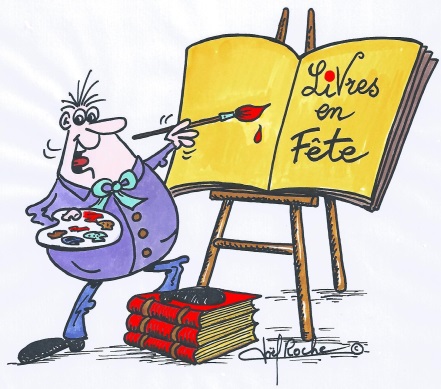 Livres en Fête du dimanche 30 Juin 2024TALON-REPONSEà retourner avant le 1er Mai 2024Mme Marie-France STEPHAN – 2 Place de l’Hôtel de Ville 67110 NIEDERBRONN LES BAINSMail : mf.stephan@niederbronn-les-bains.fr – Tél. 03.88.80.89.72NOM et Prénom ……………………………………………………………………………………………………………Adresse ………………………………………………………………………………………………………………………..……………………………………………………………………………………………………………………………………..Tél. ………………………………………………………………. Mail ………………………………………………………Pour les Auteurs :Je souhaite participer à Livres en Fête du 30 juin 2024 		OUI     □Dans quelle catégorie d’auteur vous classez-vous (cochez la case correspondante)□ Policier □ Terroir □ Poésie □ Alsatique □ Jeunesse □ Voyages□ Fantastique □ HistoriquePour les AnimationsDescription de votre animation …………………………………………………………………………………………………………………………………………………………………………………………………………………………………………..Pour information, la Ville met à la disposition de chaque auteur le matériel suivant :1 tonnelle à partager par 4 auteurs – 1 table de 2 m (à partager par 2 auteurs) – 1 chaise par auteurDemande de matériel complémentaire :Je souhaite la mise à disposition d’une chaise supplémentaire □Si besoin, vous pouvez ramener votre propre matériel : table, nappe, chaise..